Conversation Class Lesson SummaryLanguage Resident Name: Marina SimonnetDay and Date: Wednesday, November 29Language and Level (intermediate or advanced class): Advanced PlusClass theme/topics discussed: Vegetarianism and the question of meat and sustainabilityGoal of the class:  Listening comprehension, expression of personal opinions and argumentation about food, vegetarianism and sustainability. How did you structure the class? Warm-up: What do you eat? Are you a vegetarian? What do you think of organic food/GMO?First video with questions (student draw a question and answer it).Second video with new set of questions and a text to fill with the missing numbers (so we practice a little bit of listening comprehension with numbers)Role-play with one debate about vegetarianism: I’ll use the bingo of “the classic arguments for non-vegetarian diet” and the students play the vegetarian people who have to answer to those arguments. If we have time we can also have a role-play with pros and cons of organic food.Class evalutations.What technology, media or props did you use? (internet resources, playmobiles, handouts, etc.)http://www.dailymotion.com/video/xx6t7x https://www.youtube.com/watch?v=Qcd4VIkCI3kWhat worked well in this class? What did not work?The topic is a little bit delicate because we (instructors) have to stay neutral as much as possible but it worked great! We didn’t spent much time on the fourth activity but the previous one were very interesting: students can share a lot of personal experience, the topic is political, ethical, economical, philosophical, scientific, so they can talk about anything very easily! It’s also fun to compare both French and American diets.How could this class be improved/ modified? If you have a more detailed lesson plan, please attach it below (OK to use target language for that).  Que pensez-vous de l’appellation “steak de soja” ou “jambon végétal” ?Est-il plus pertinent d’être végétarien ou végétalien ?Quel argument pourrait vous (ou vous a convaincu) de devenir végétarien ?Les animaux domestiques sont-ils de l’exploitation animale ?Pourquoi faudrait-il manger moins de viande ?Comment surnomme-t-on la forêt amazonienne ?Que pensez-vous des conditions des animaux dans les abattoirs de votre pays ?Que pensez-vous des consultants en bien-être animal dans les abattoirs ?Les animaux souffrent-ils ? Justifiez votre point de vue.Que pensez-vous de l’utilisation des animaux pour la greffe d’organes sur des humains ?Pour ____ kilo de viande, il faut à peu près ___ grammes de céréales. Et comme on mange ___ fois plus de viande que y’a ___ ans, soit on augmente le rendement des parcelles en empoisonnant la terre avec des jolis produits chimiques, soit on utilise ___ fois plus de surfaces pour cultiver les céréales.Pour te donner un exemple, selon Greenpeace, l’élevage bovin est responsable à ______ de la disparition de la forêt amazonienne.Selon ce mec des Pays-Bas, pour produire ___ steak, il faut _____ litres d’eau. « J’vais prendre un steak saignant. » « Et pour les ____ baignoires d’eau, j’vous mets une paille ? » Donc sachant qu’on consomme _________tonnes de viande bovine par an dans le monde, et qu’il faut _______ litres d’eau pour faire ___ kilo de viande rouge, on peut estimer qu’on utilise _____ milliards de litres d’eau pour pouvoir bouffer des burgers toute l’année.Pour ____ kilo de viande, il faut à peu près ___ grammes de céréales. Et comme on mange ___ fois plus de viande que y’a ___ ans, soit on augmente le rendement des parcelles en empoisonnant la terre avec des jolis produits chimiques, soit on utilise ___ fois plus de surfaces pour cultiver les céréales.Pour te donner un exemple, selon Greenpeace, l’élevage bovin est responsable à ______ de la disparition de la forêt amazonienne.Selon ce mec des Pays-Bas, pour produire ___ steak, il faut _____ litres d’eau. « J’vais prendre un steak saignant. » « Et pour les ____ baignoires d’eau, j’vous mets une paille ? » Donc sachant qu’on consomme _________tonnes de viande bovine par an dans le monde, et qu’il faut _______ litres d’eau pour faire ___ kilo de viande rouge, on peut estimer qu’on utilise _____ milliards de litres d’eau pour pouvoir bouffer des burgers toute l’année.Pour ____ kilo de viande, il faut à peu près ___ grammes de céréales. Et comme on mange ___ fois plus de viande que y’a ___ ans, soit on augmente le rendement des parcelles en empoisonnant la terre avec des jolis produits chimiques, soit on utilise ___ fois plus de surfaces pour cultiver les céréales.Pour te donner un exemple, selon Greenpeace, l’élevage bovin est responsable à ______ de la disparition de la forêt amazonienne.Selon ce mec des Pays-Bas, pour produire ___ steak, il faut _____ litres d’eau. « J’vais prendre un steak saignant. » « Et pour les ____ baignoires d’eau, j’vous mets une paille ? » Donc sachant qu’on consomme _________tonnes de viande bovine par an dans le monde, et qu’il faut _______ litres d’eau pour faire ___ kilo de viande rouge, on peut estimer qu’on utilise _____ milliards de litres d’eau pour pouvoir bouffer des burgers toute l’année.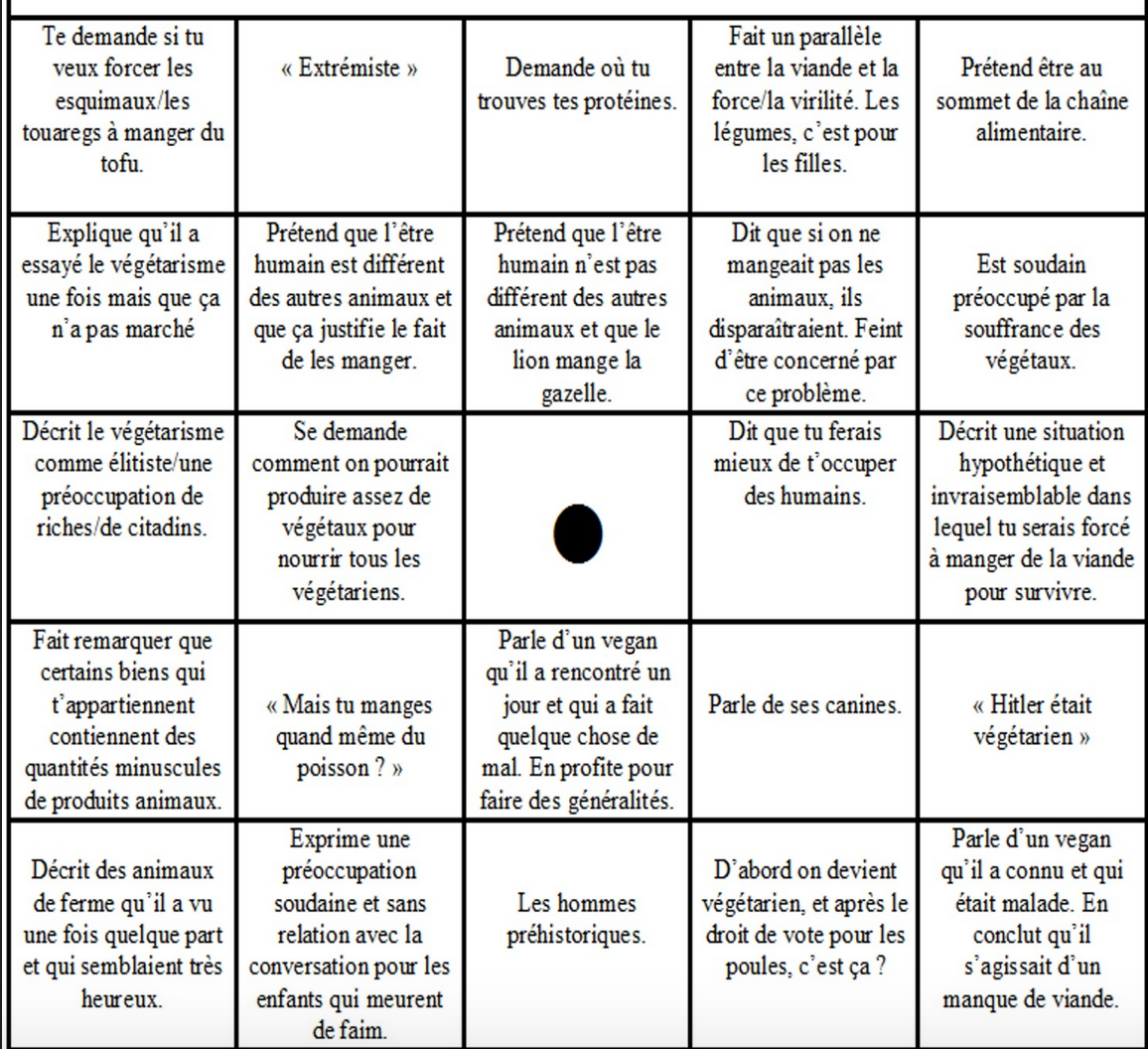 